DELÅRSMÖTE 2023-11-20Folkets Hus SegersjöFörslag till dagordning1	Mötets öppnande2	Fastställande av dagordning3	Delårsmötets behöriga utlysande4	Fastställande av röstlängd5	Val av mötesfunktionärerA	OrdförandeB	SekreterareC	2 justerare tillika rösträknare6	Fastställande av medlemsavgift i enlighet med stadgarnas 6 §.7	Verksamhetsplan 20248	Budget 20249	Förslag från styrelse och medlemmar10	Avslutning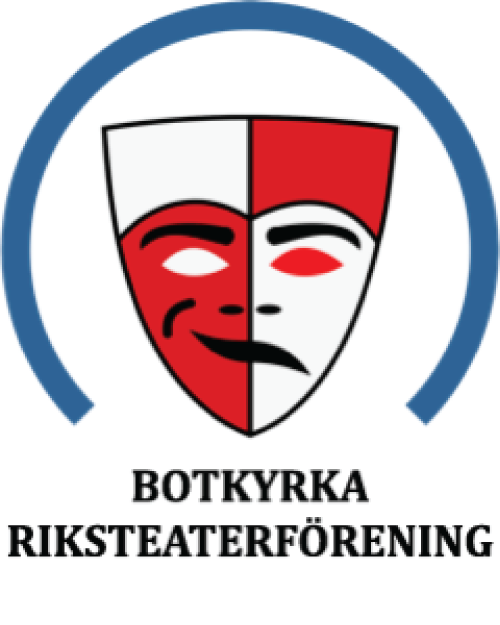 